Приложение 1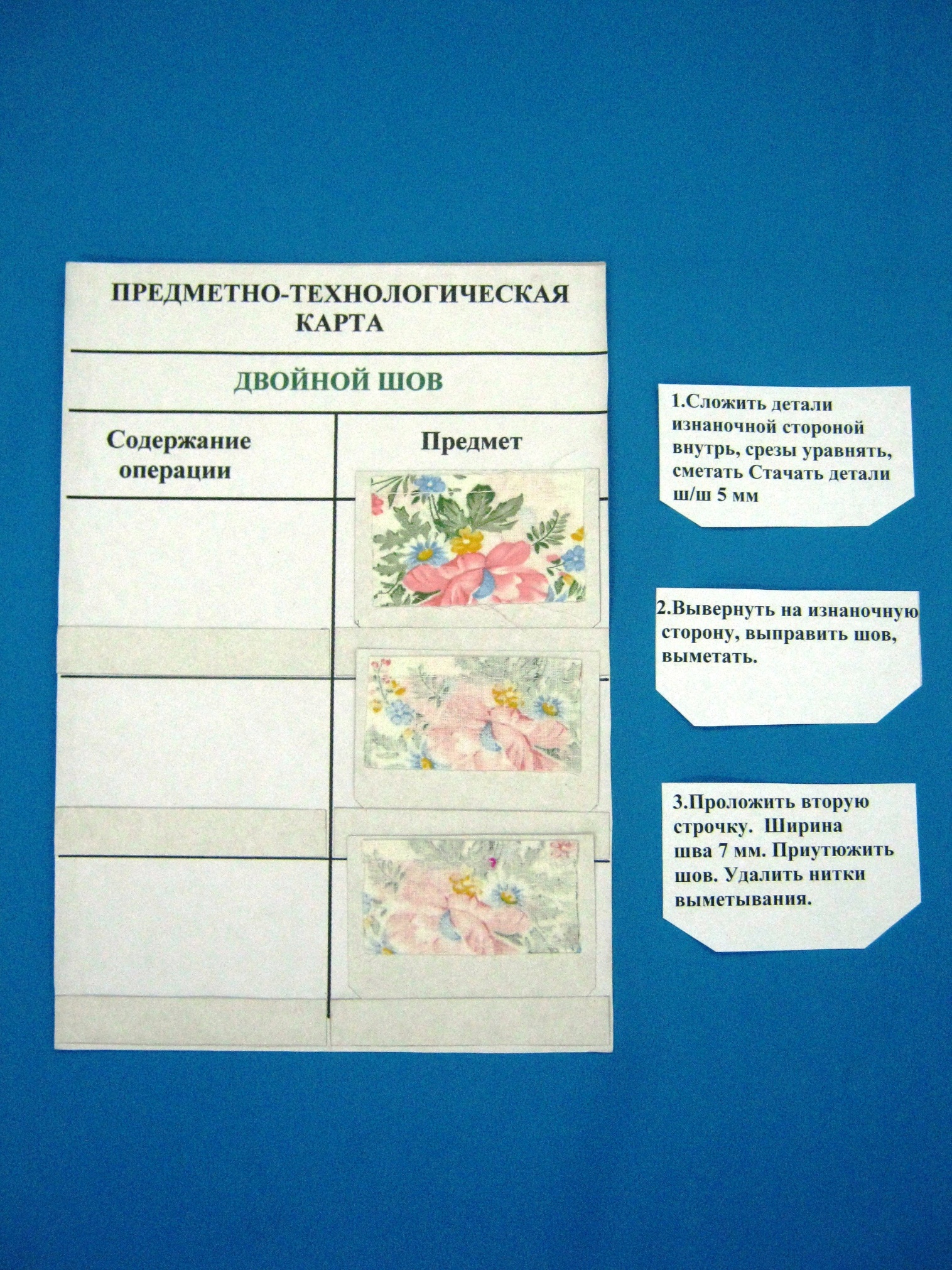 Приложение 2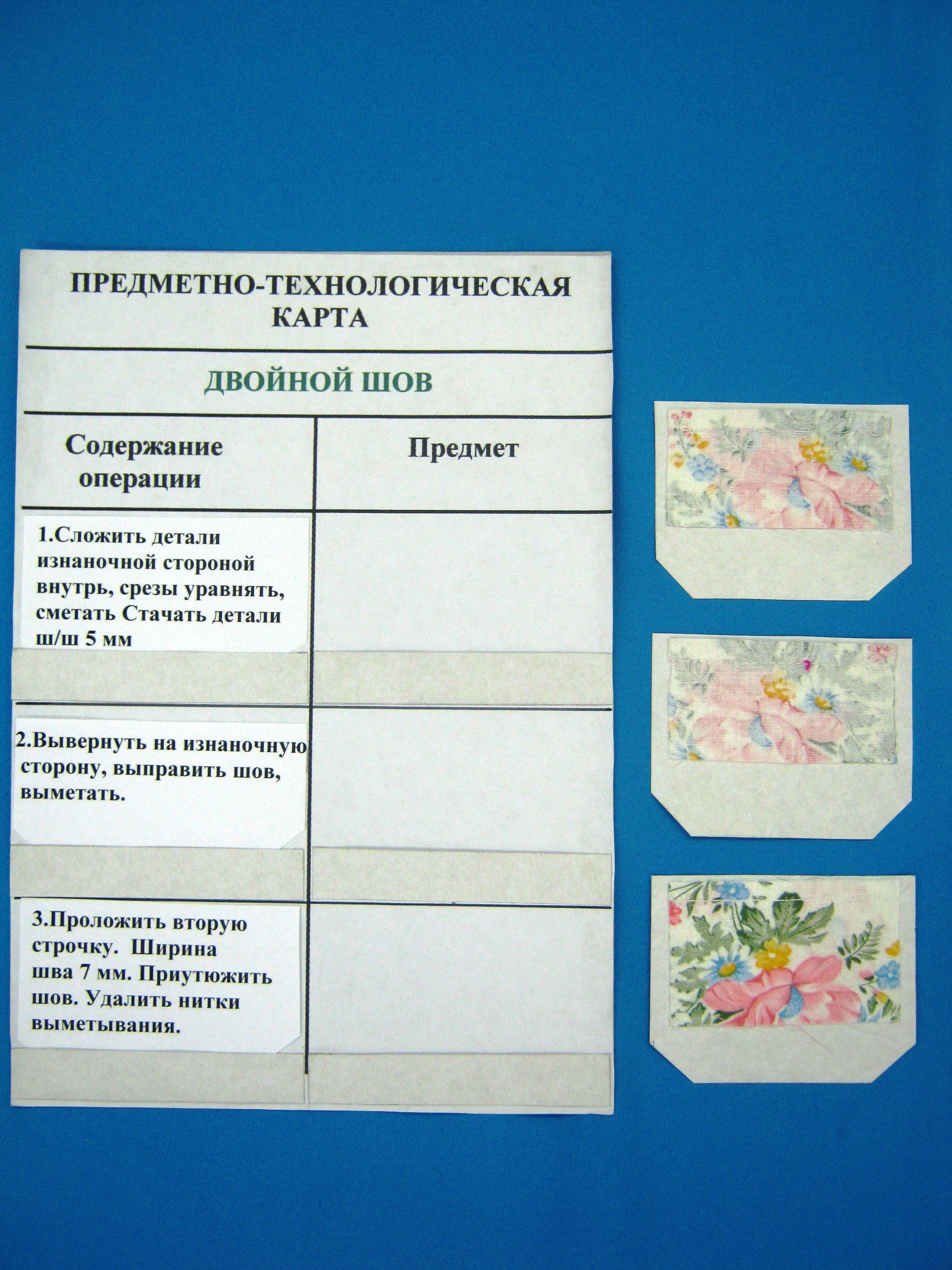 Приложение 3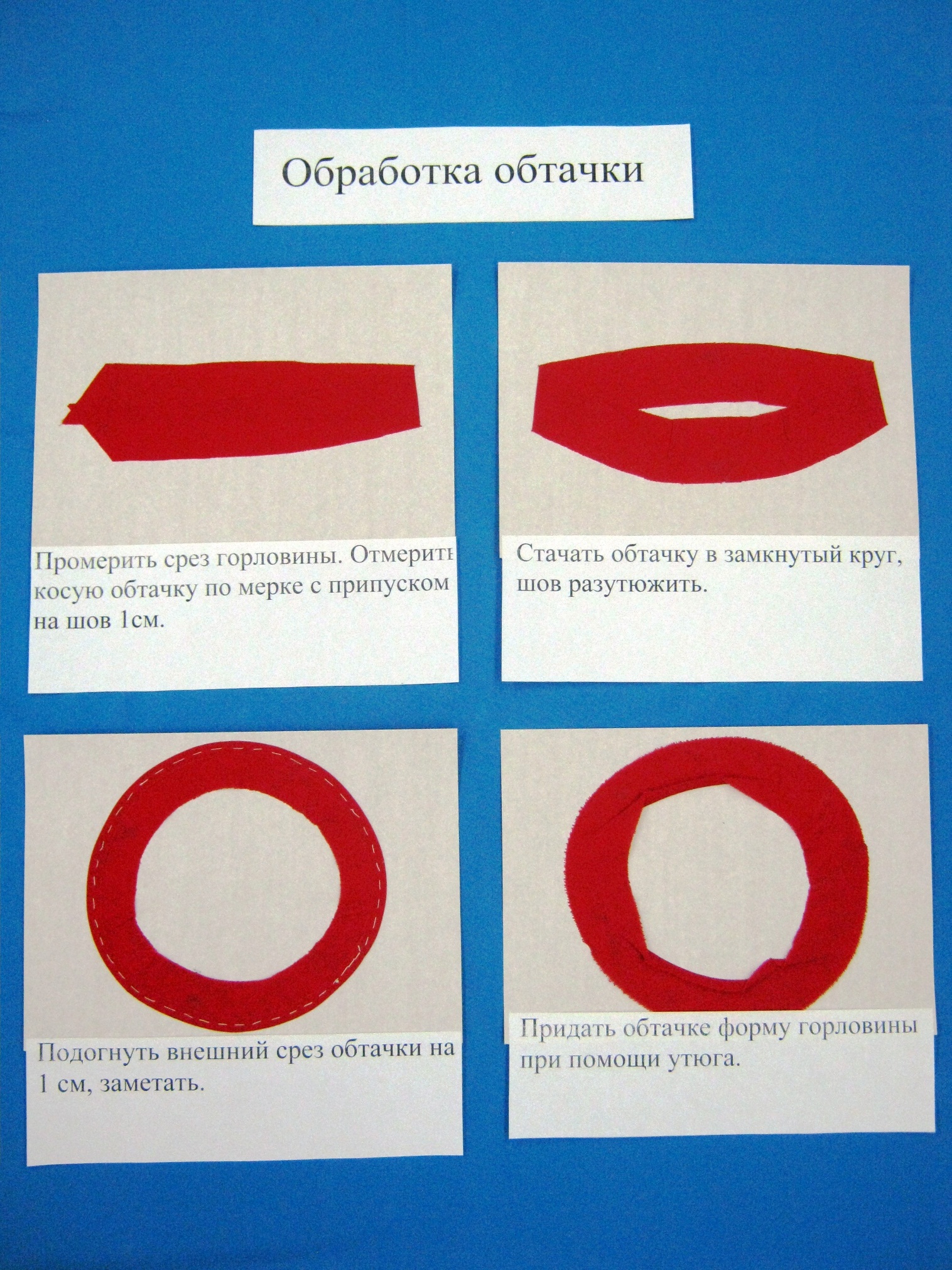 Приложение 4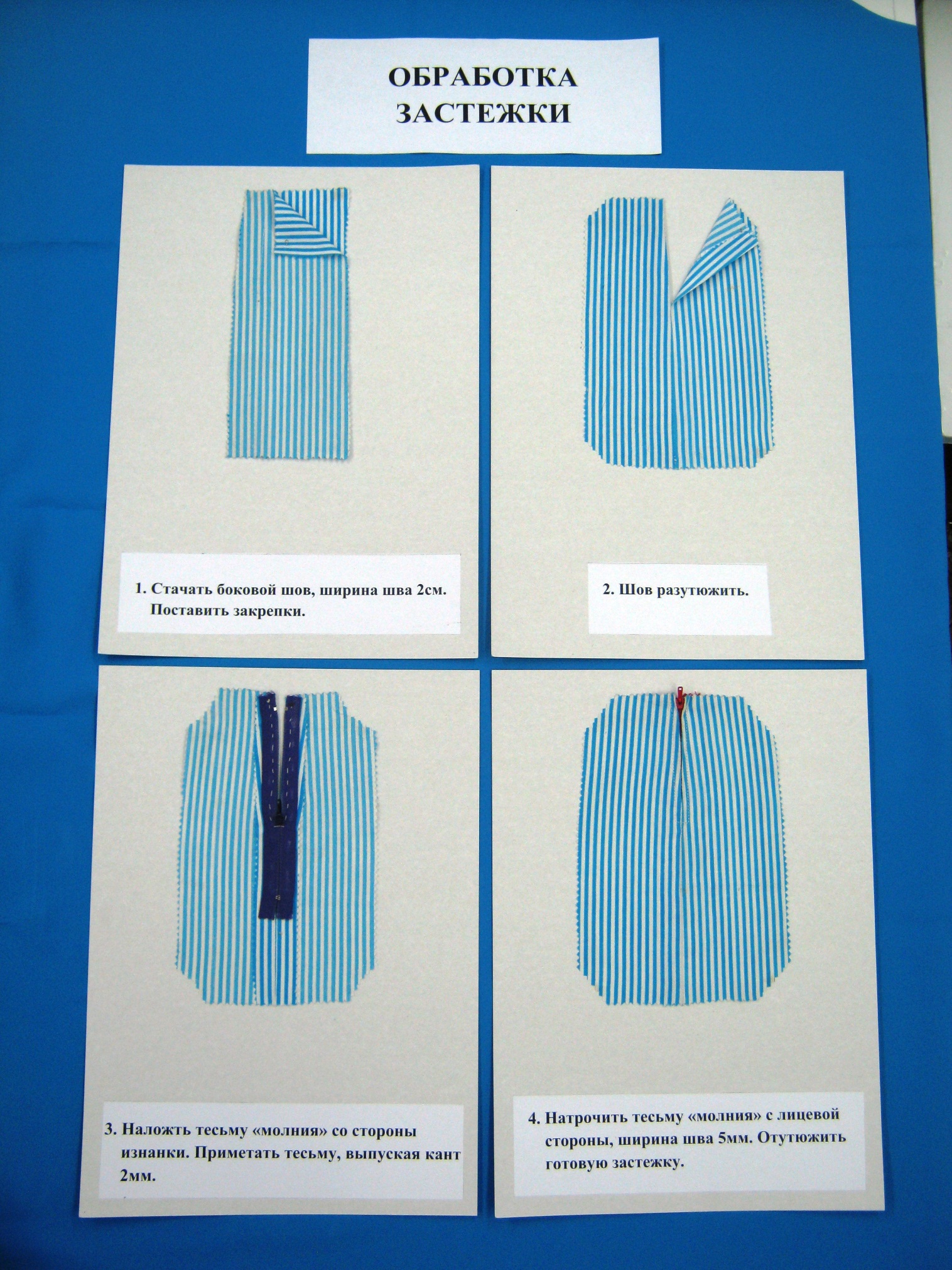 Приложение 5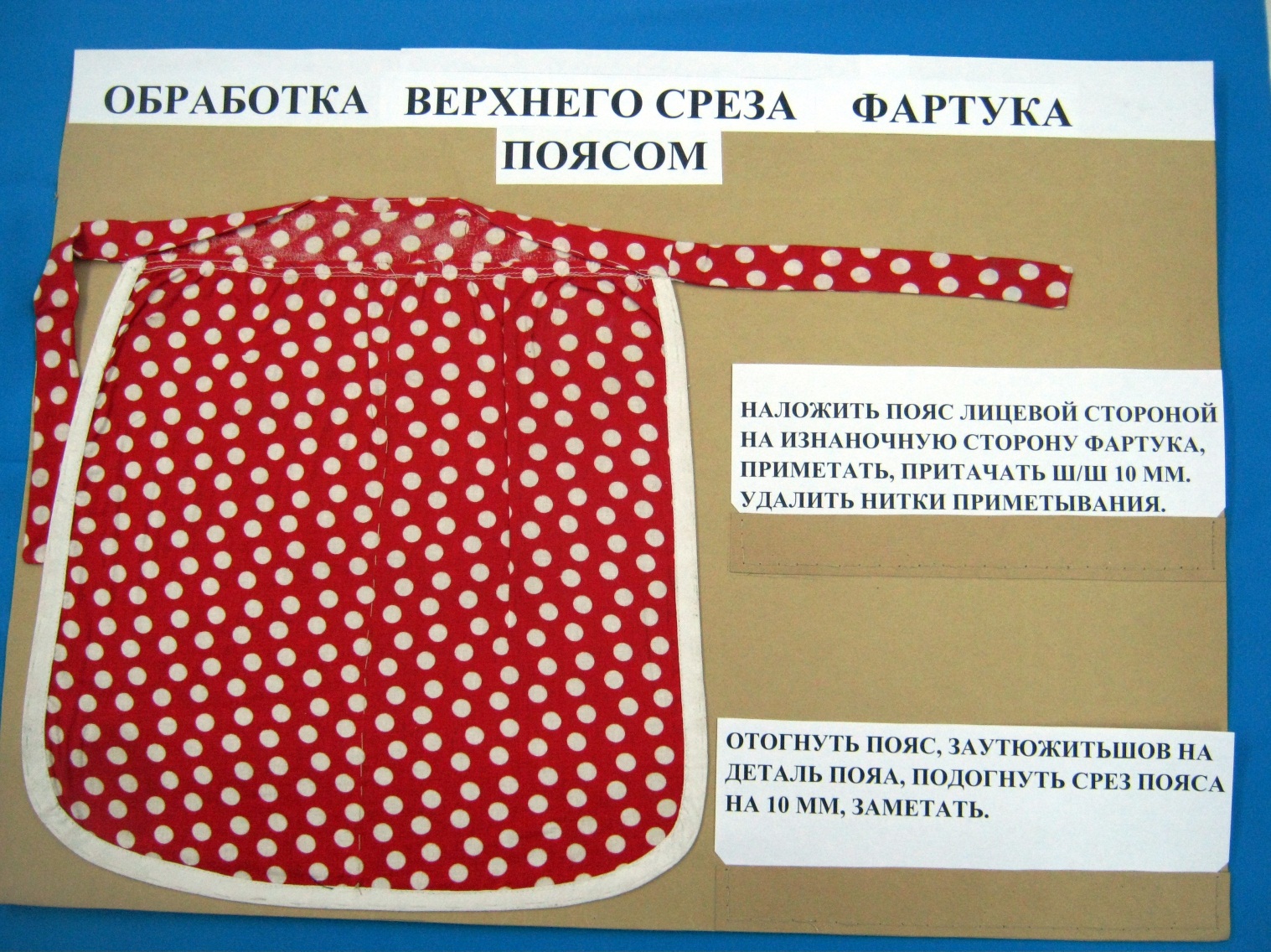 Приложение 6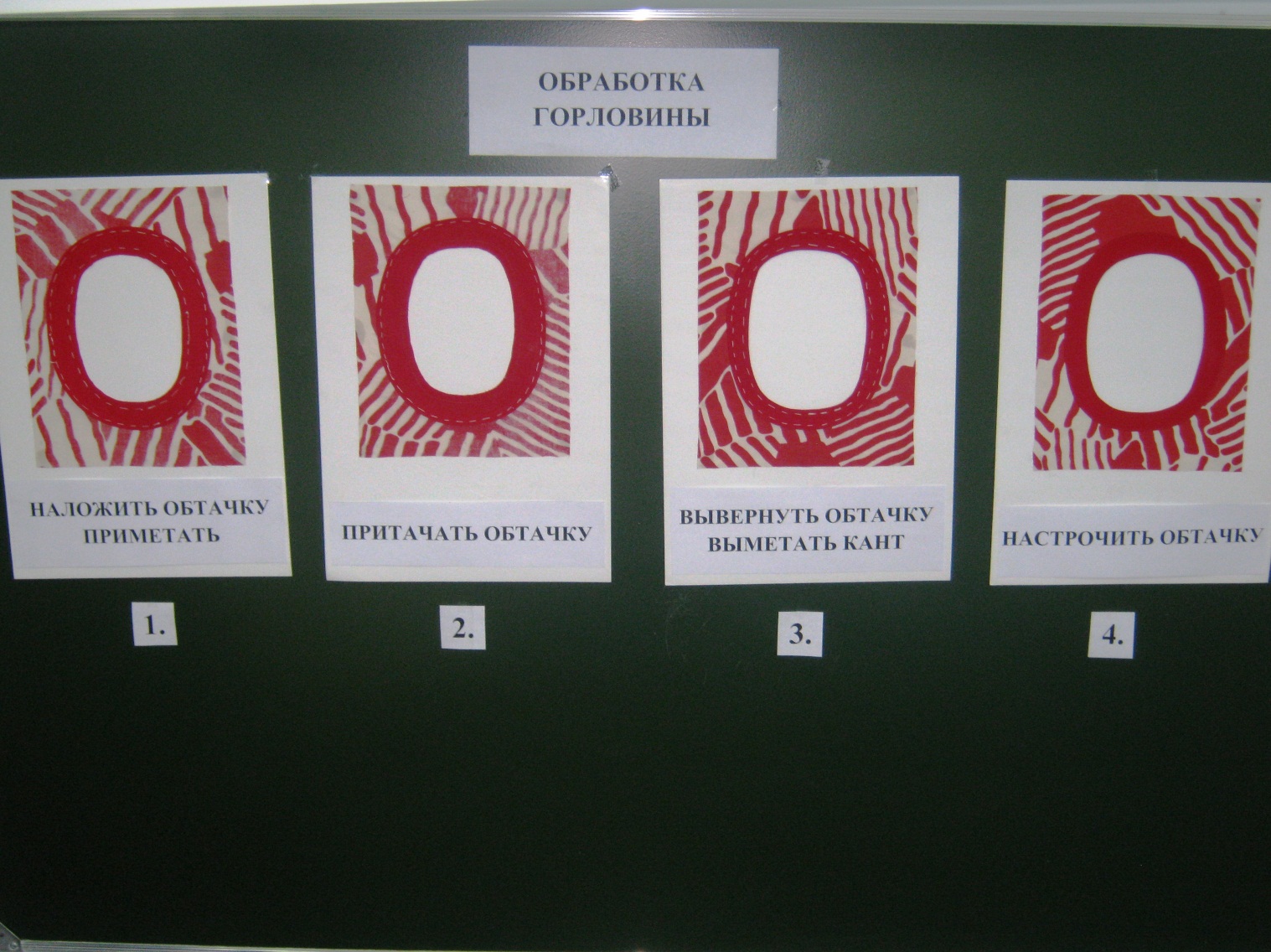 Приложение 7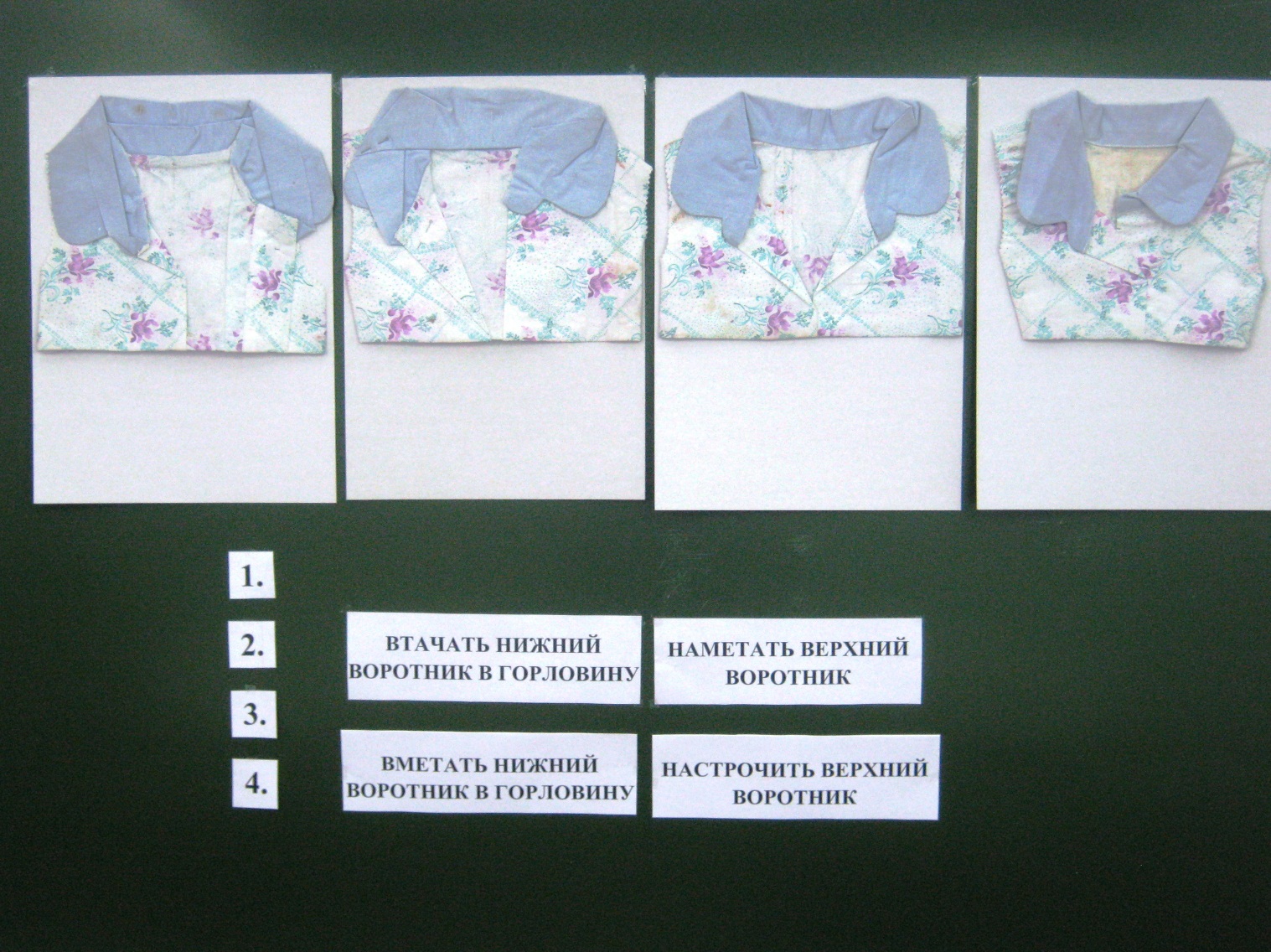 Приложение 8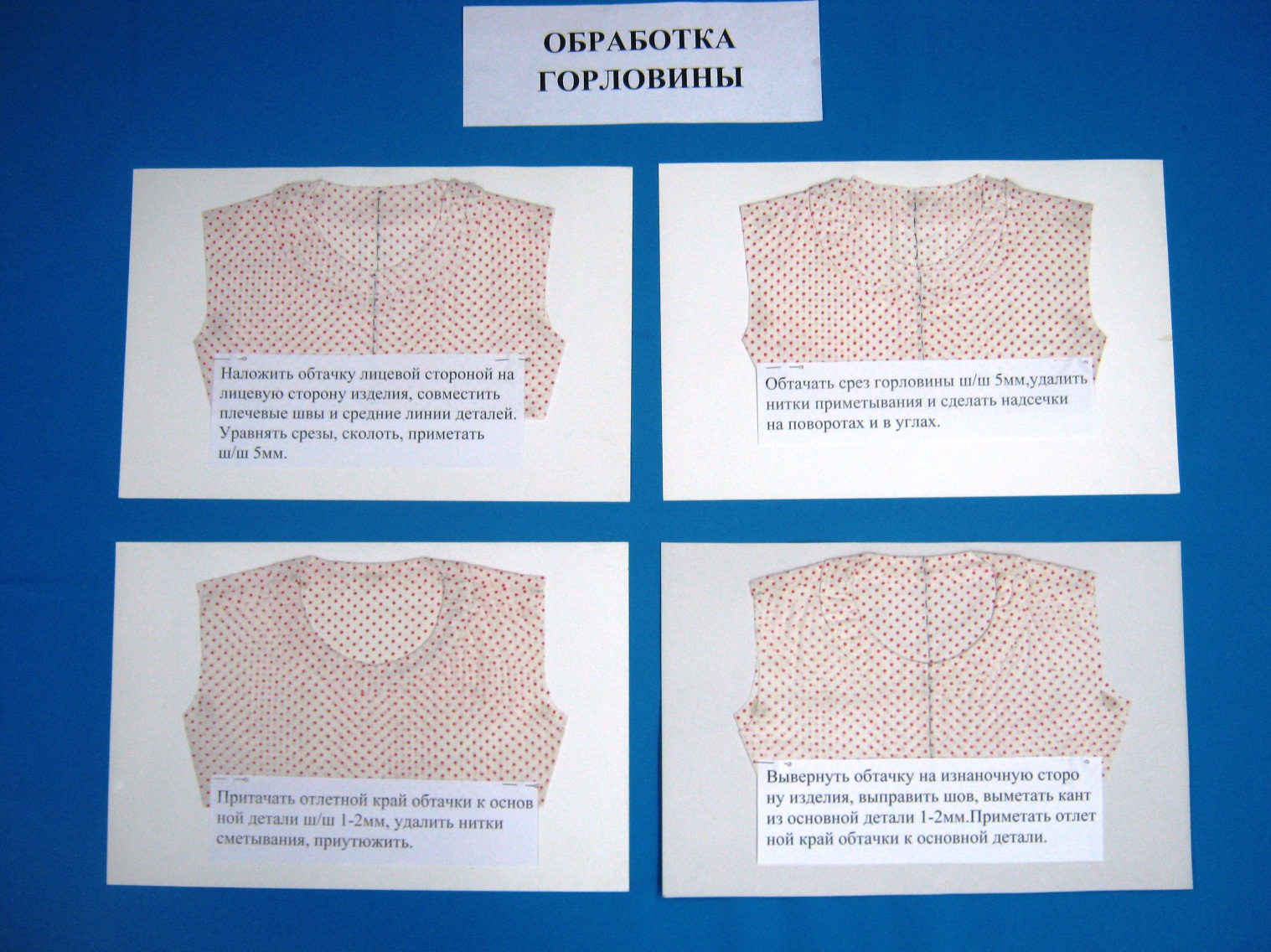 Приложение 9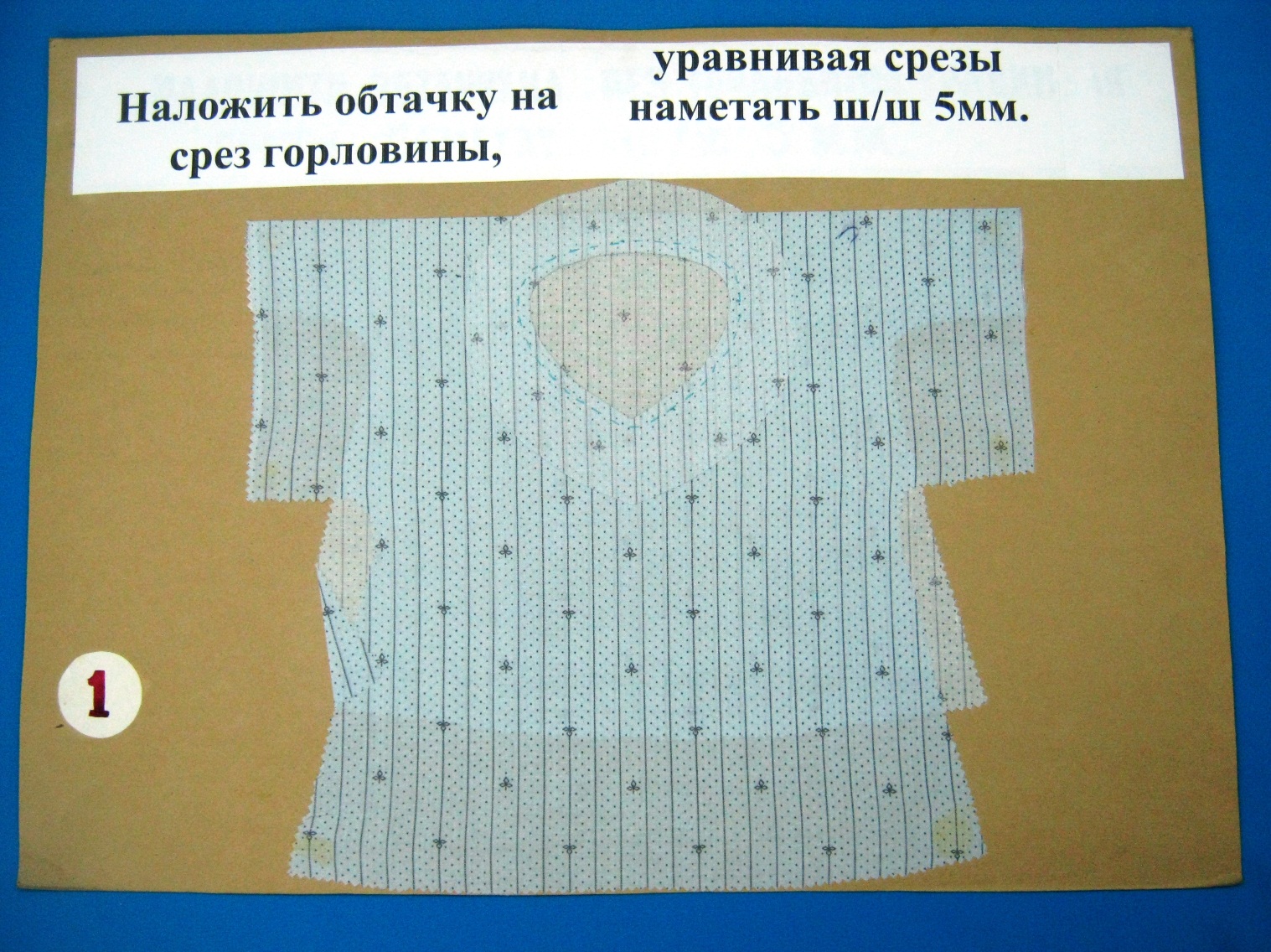 Приложение 10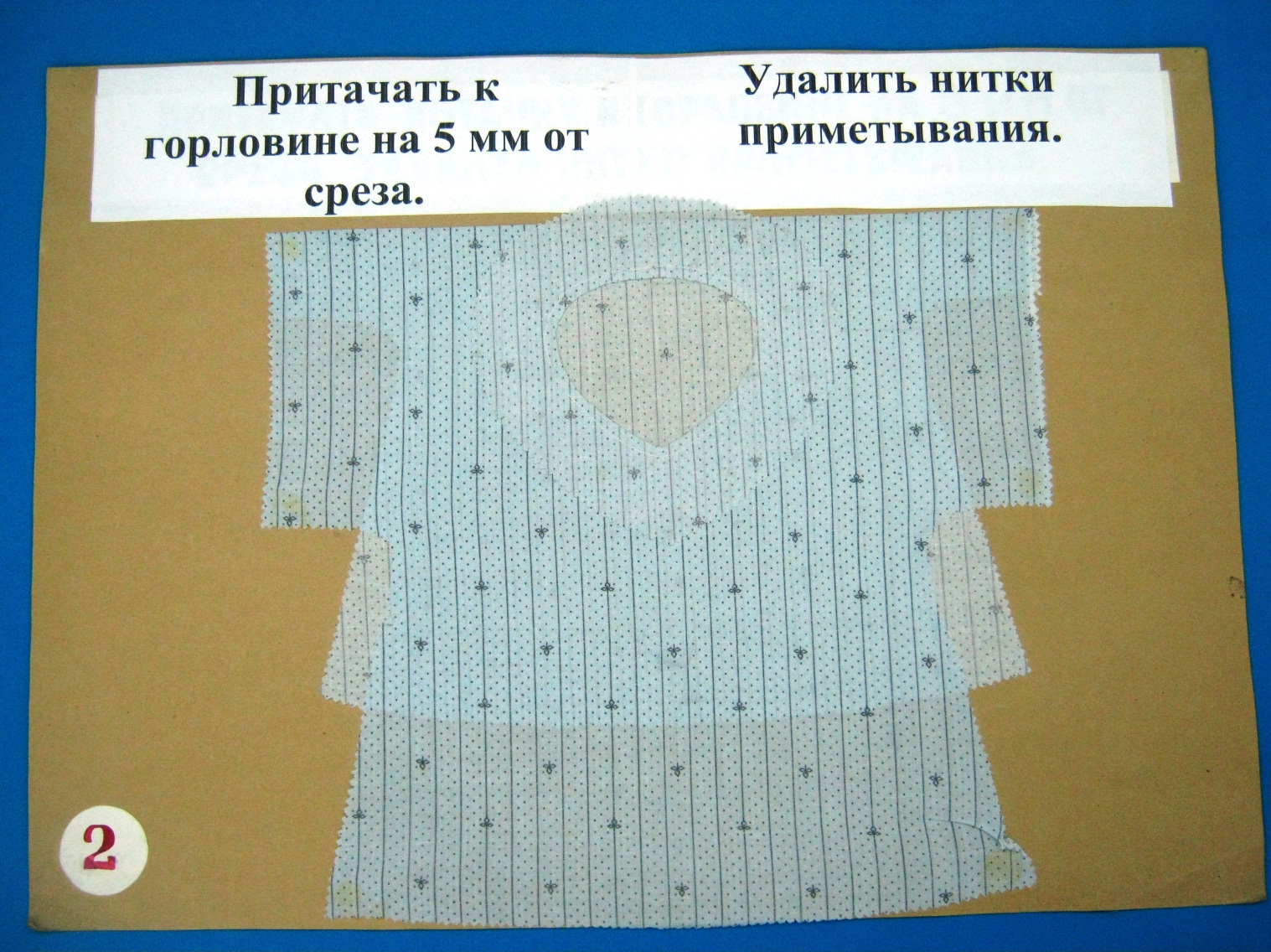 Приложение 11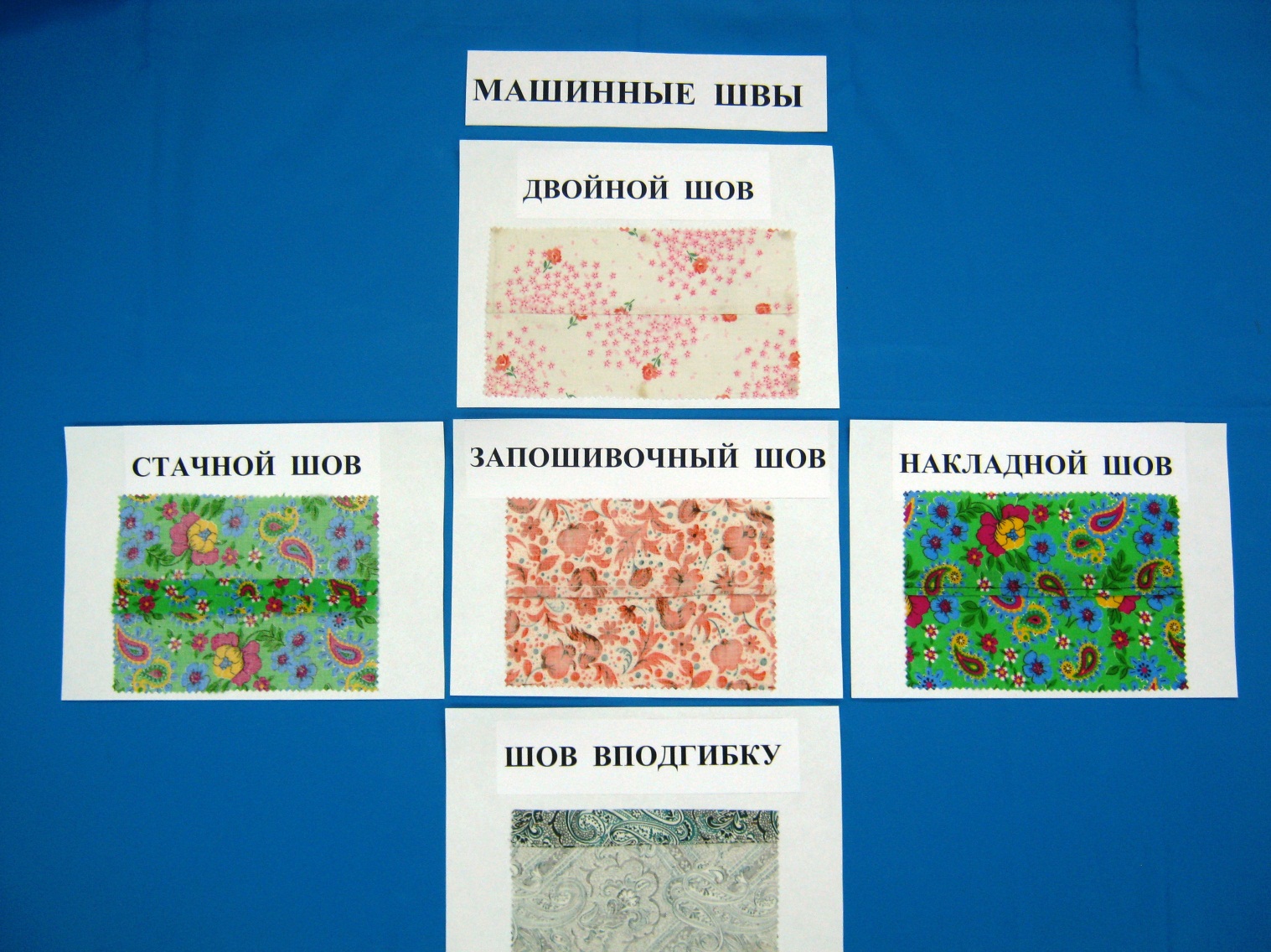 Приложение 12Лото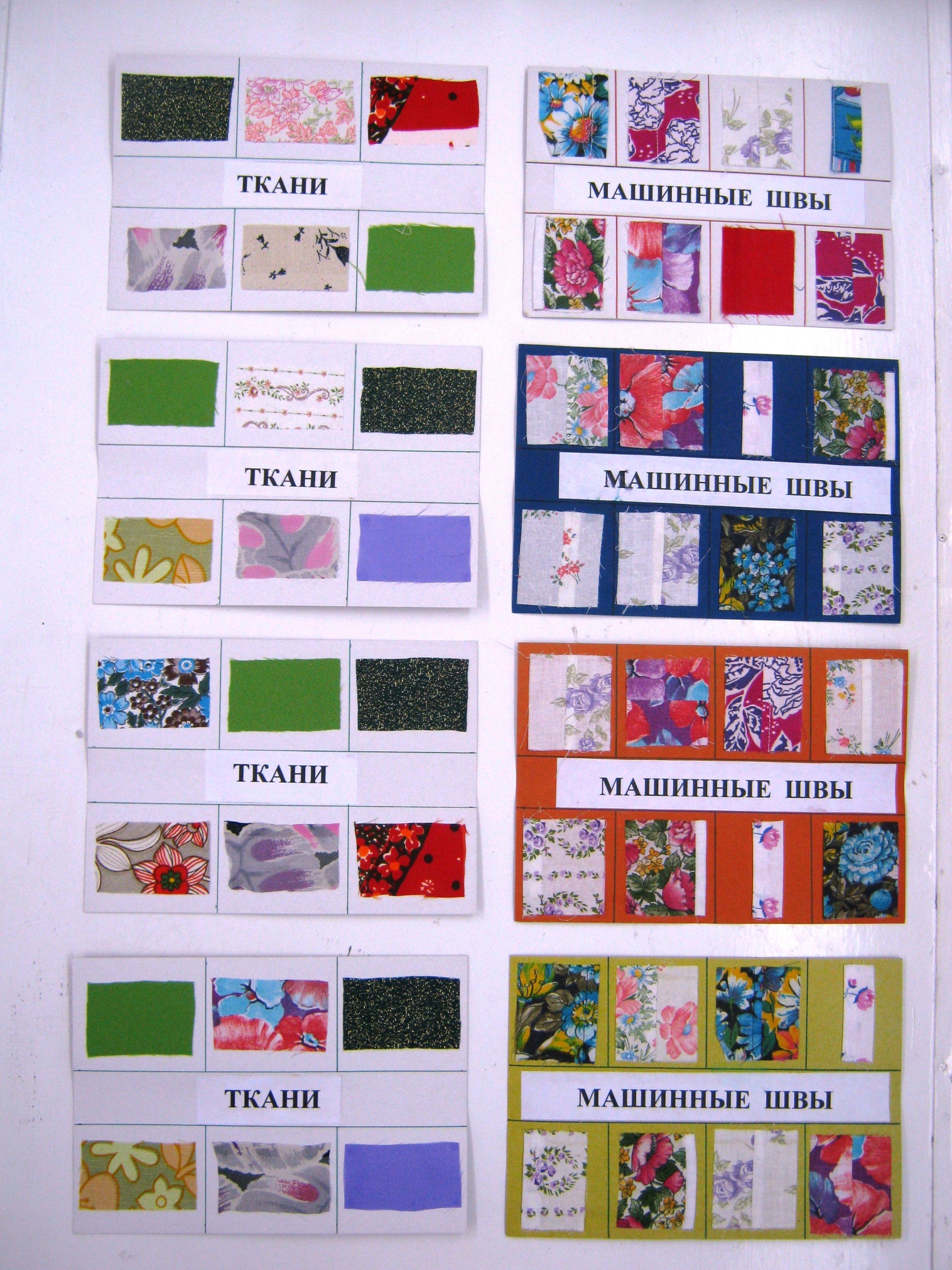 Приложение 13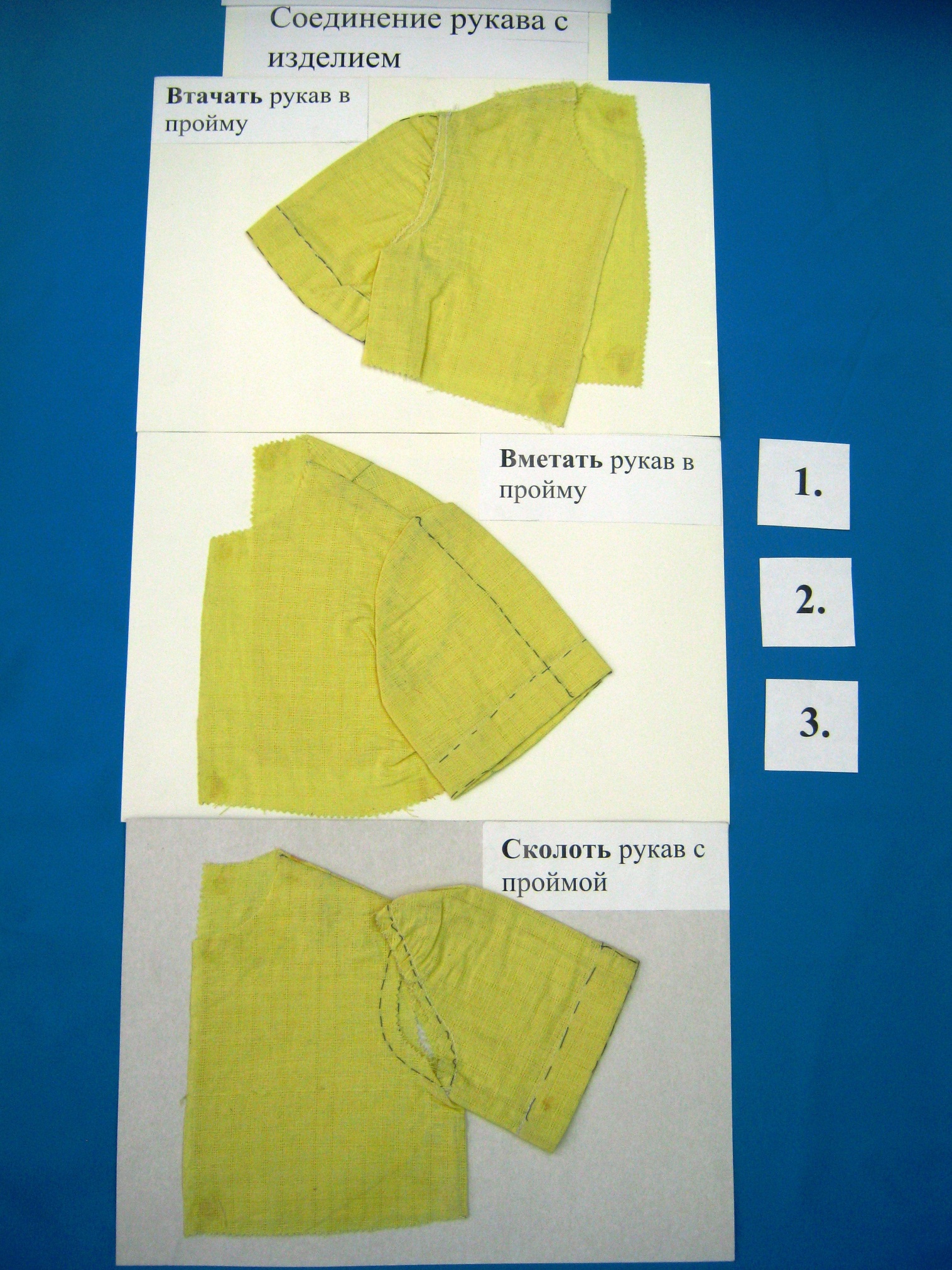 Приложение 14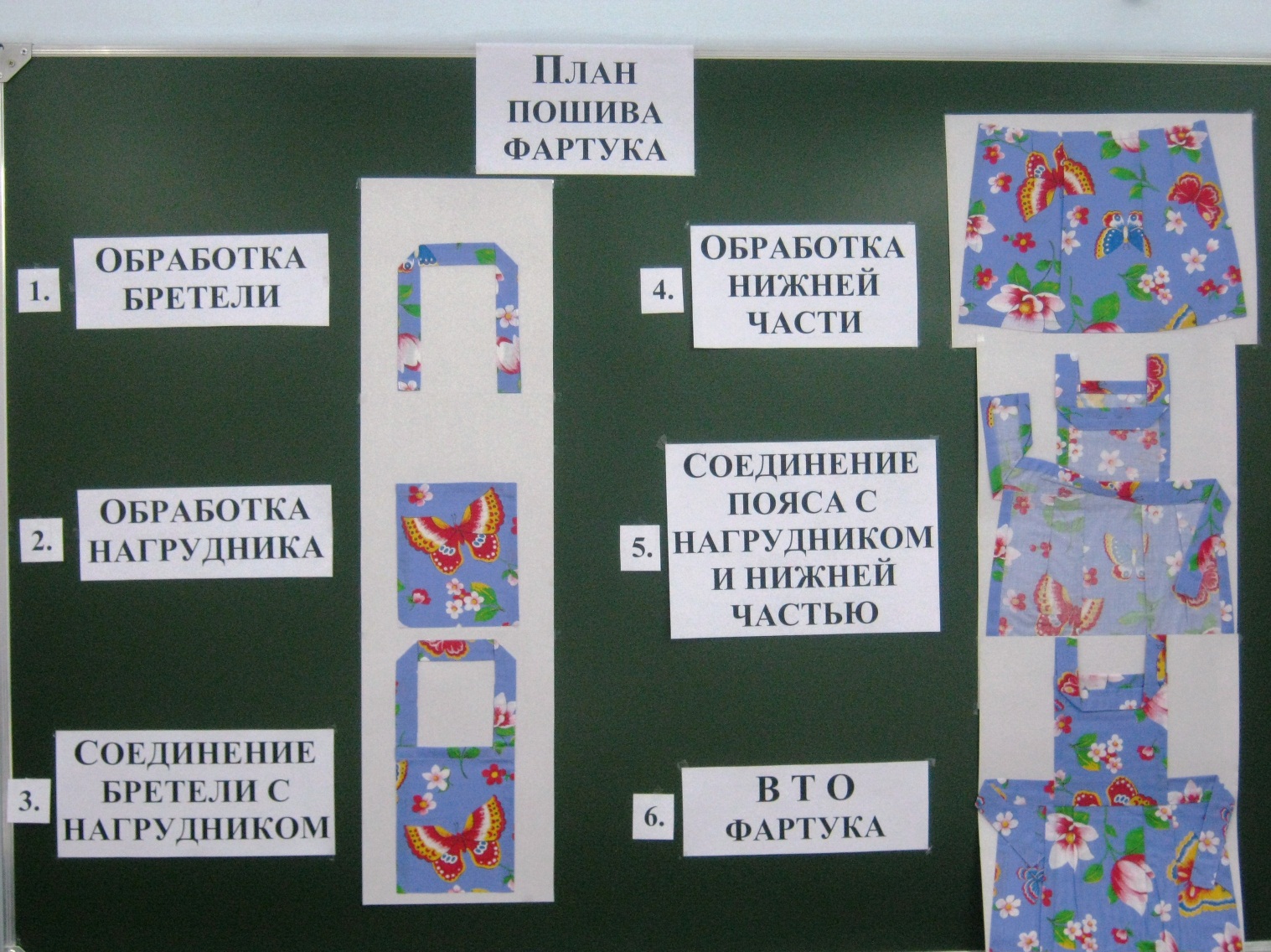 Приложение 15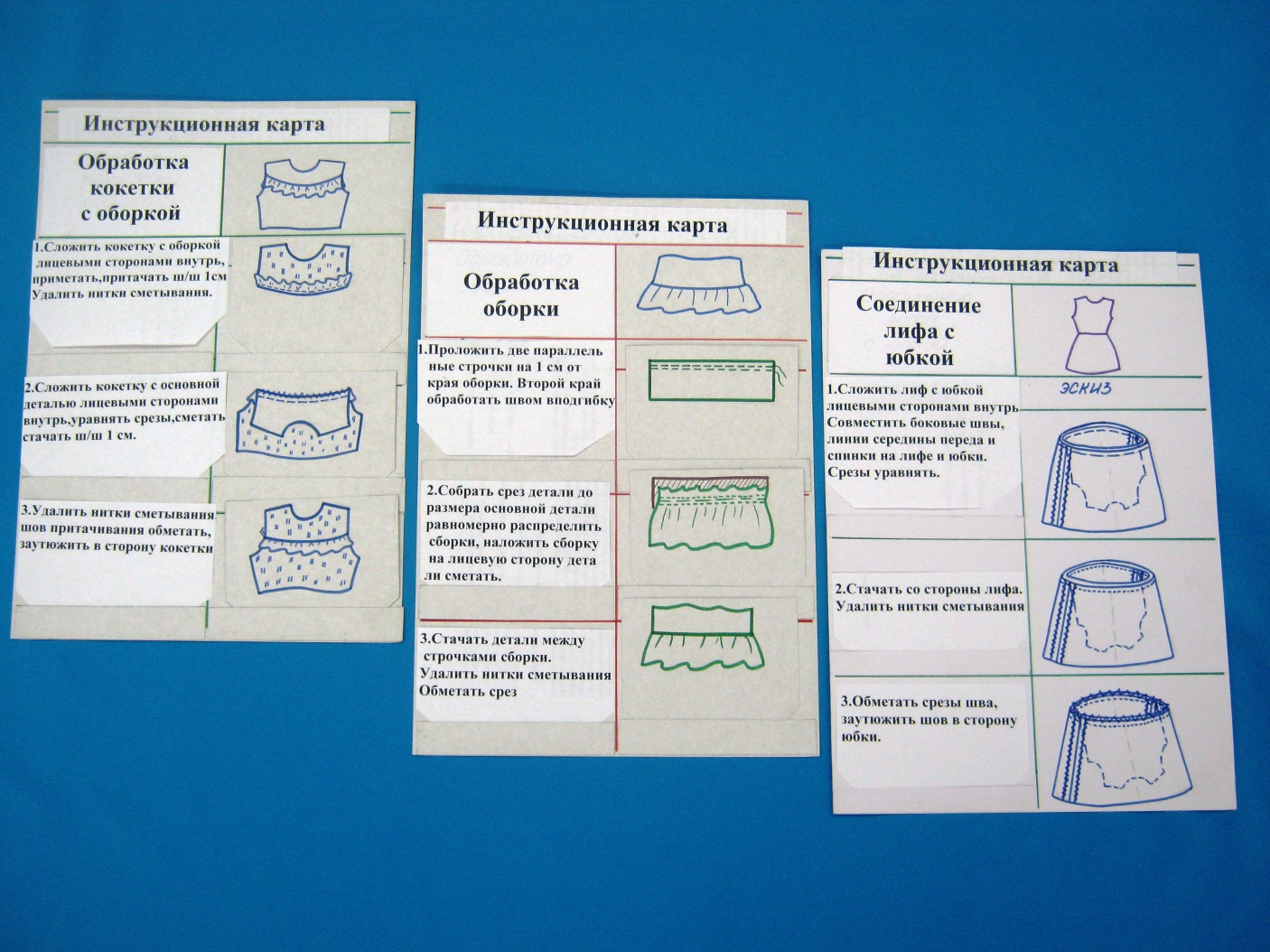 Приложение 16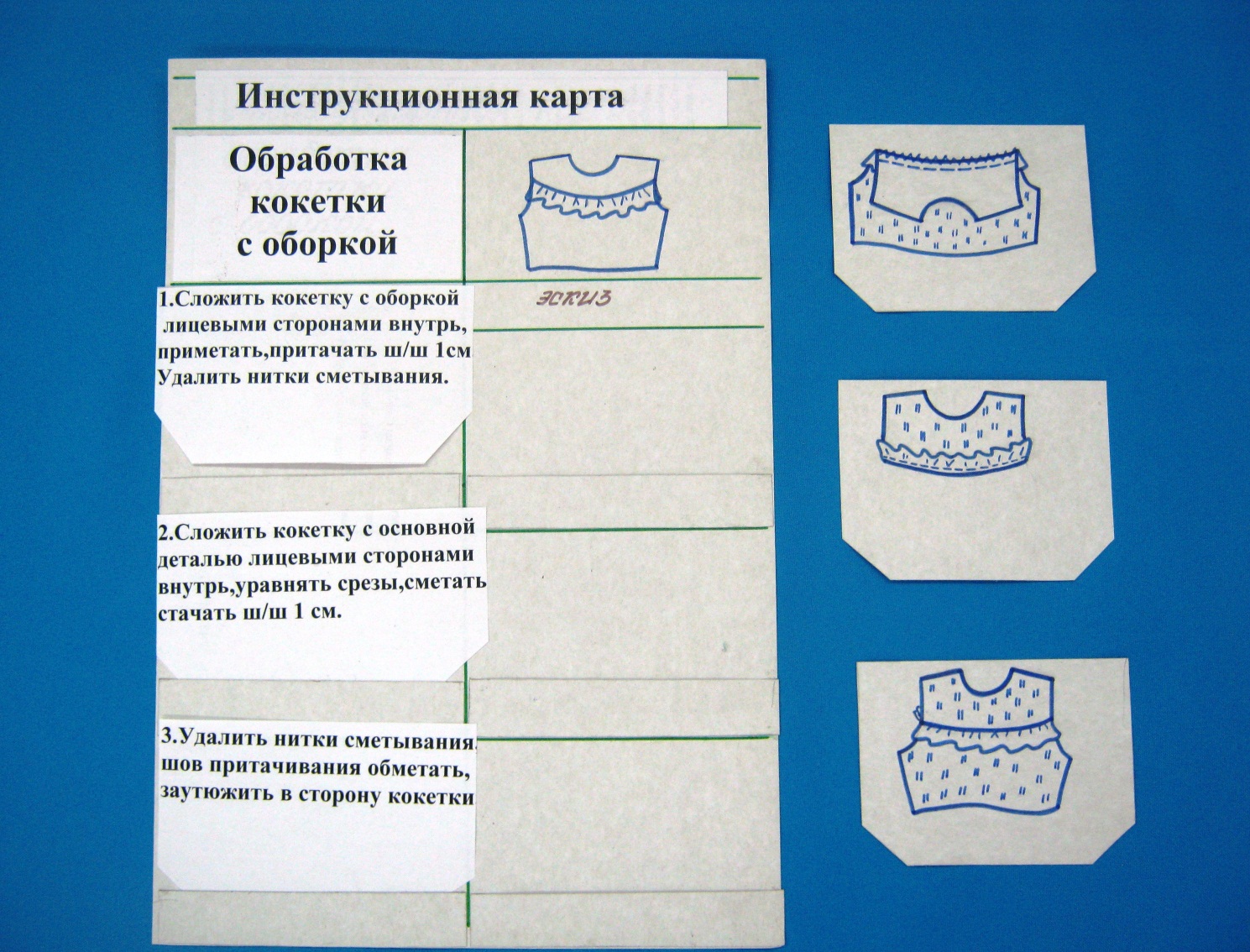 Приложение 17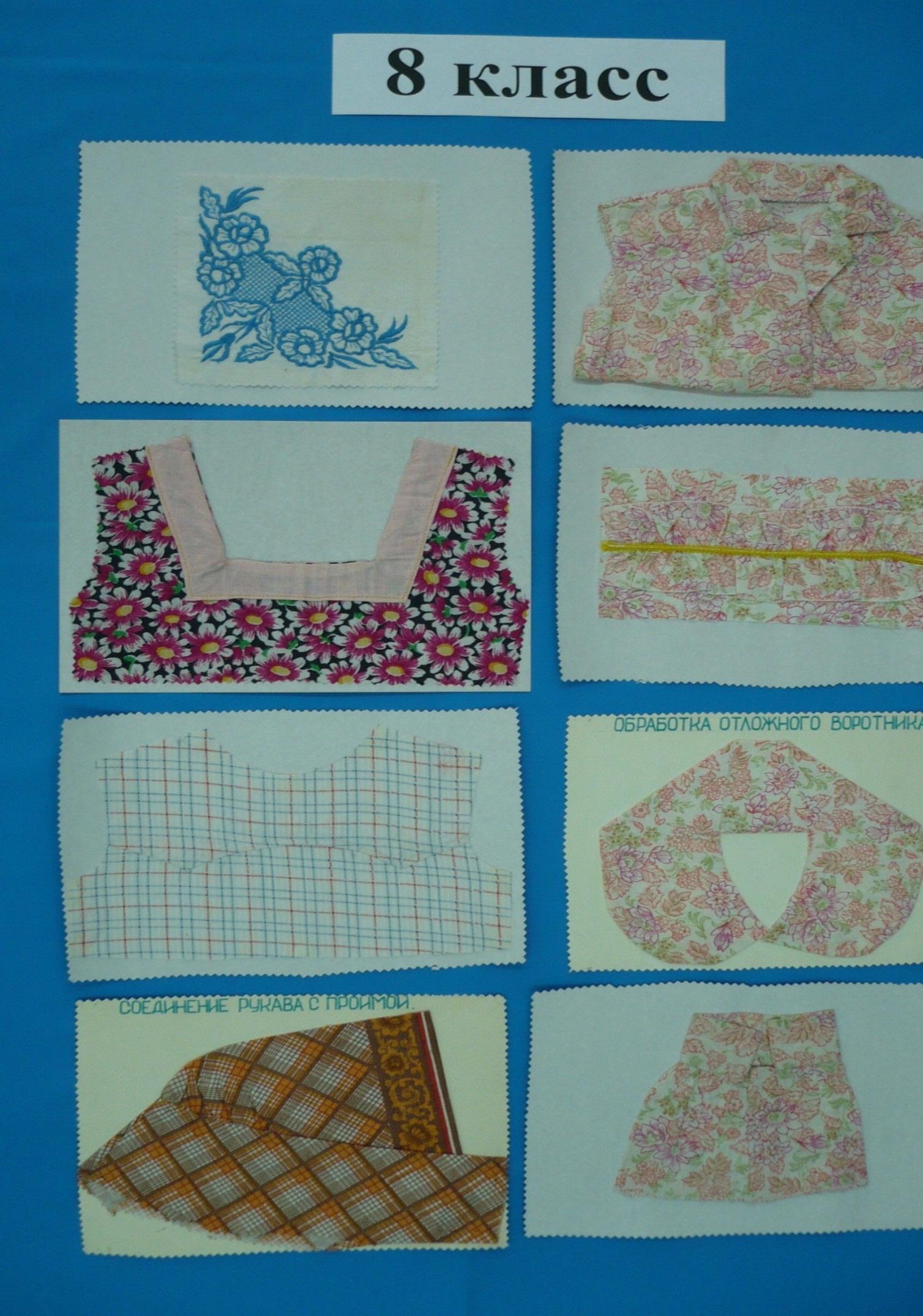 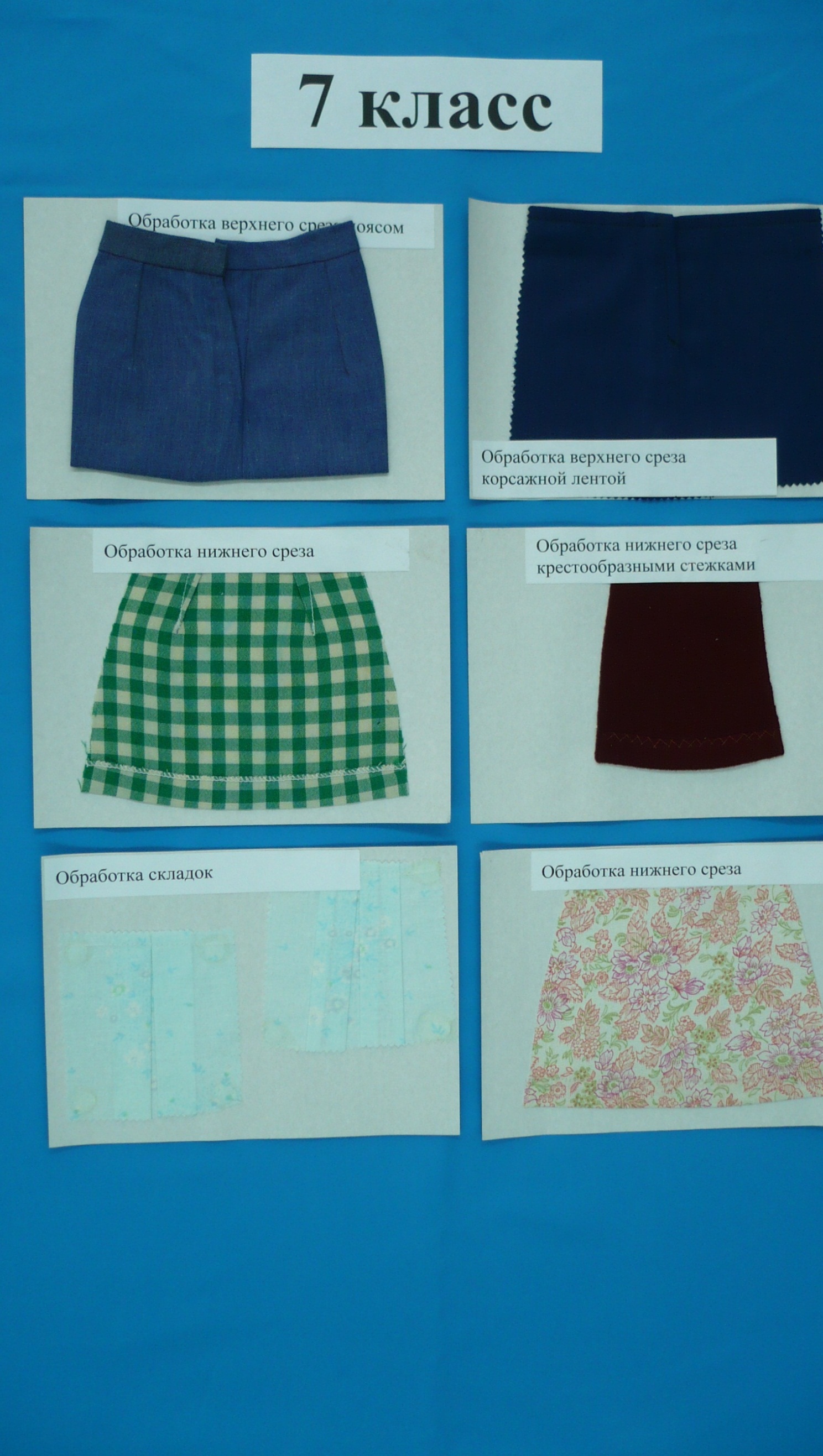 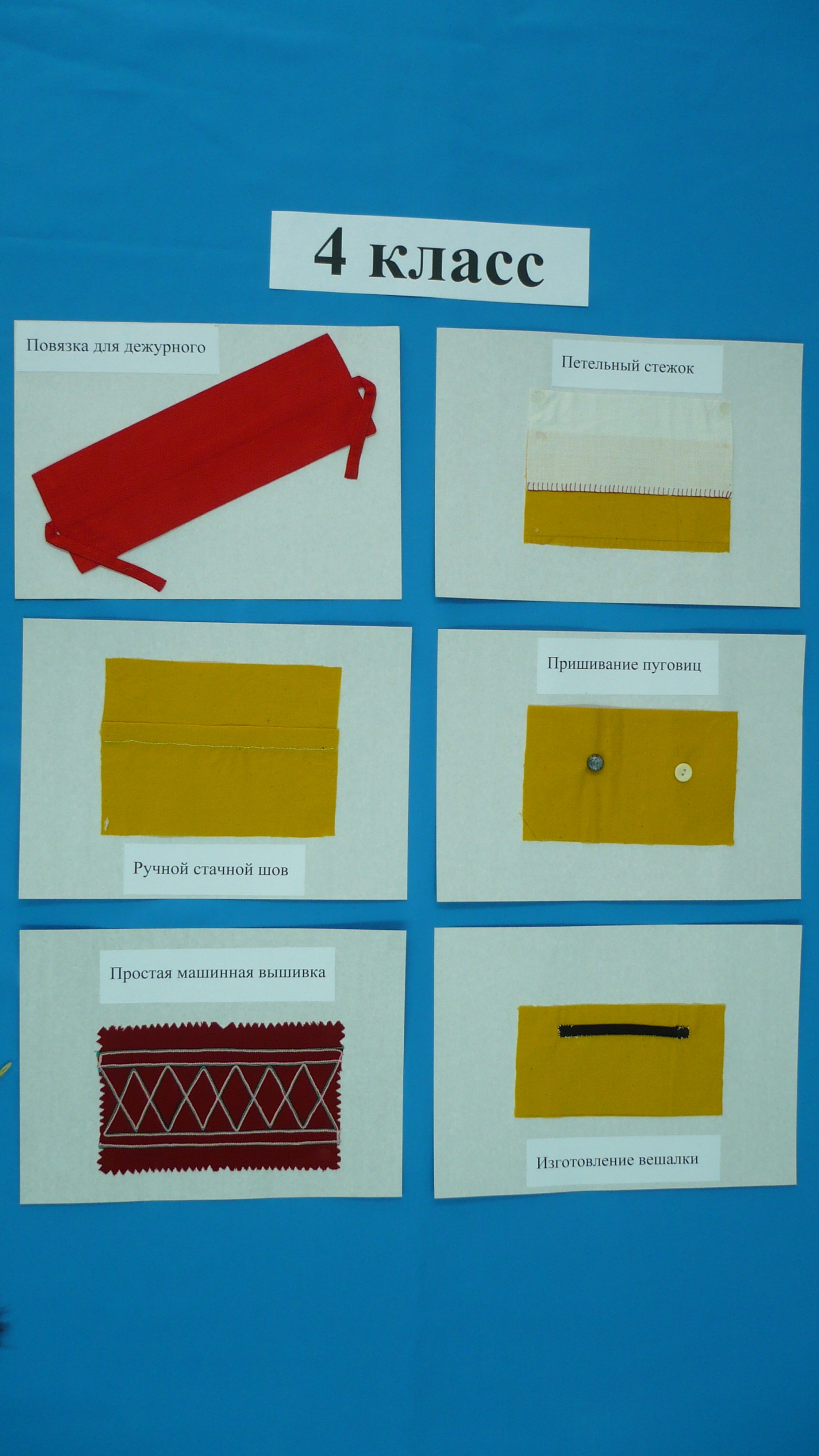 Приложение 18 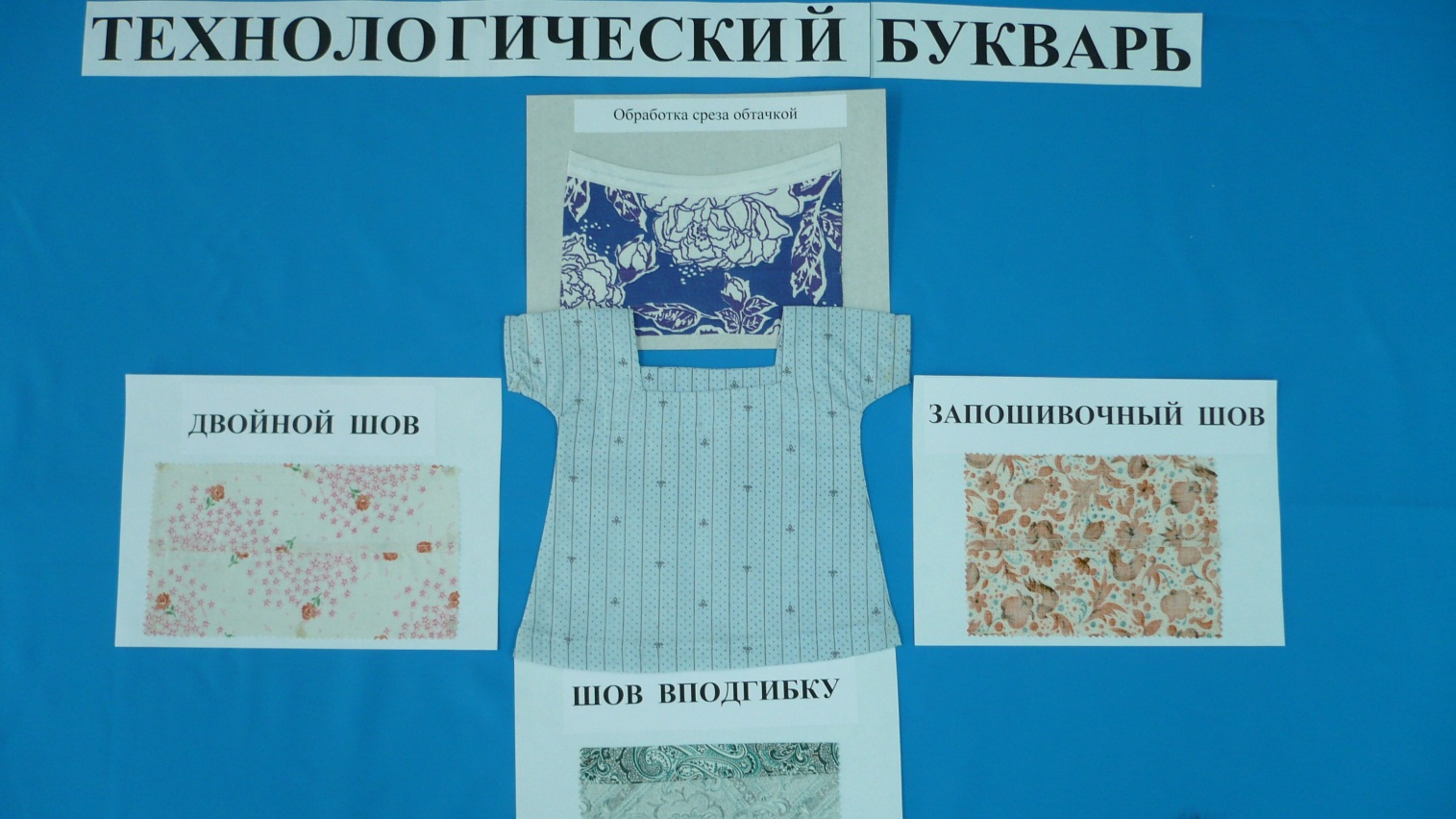 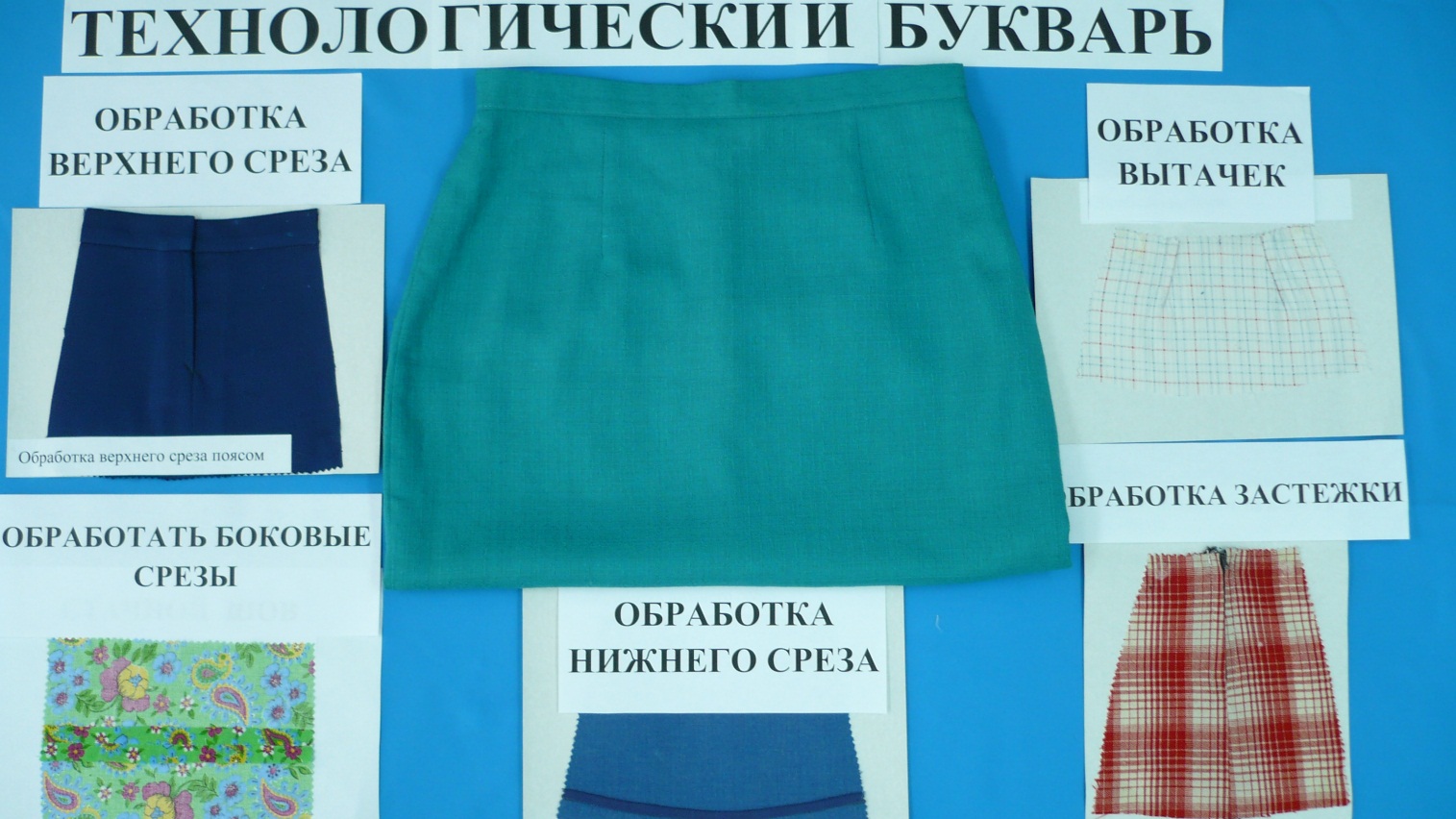 